ПРЕДСТАВИТЕЛЬНЫЙ ОРГАН МУНИЦИПАЛЬНОГО ОБРАЗОВАНИЯ «ЭВЕНО-БЫТАНТАЙСКИЙ НАЦИОНАЛЬНЫЙ УЛУС»	РЕШЕНИЕ № 24-6с. Батагай-Алыта                                                                                  от « 29 » декабря 2011г.Об утверждении положения«О муниципальном контроле за использованием земель на территории муниципального образования «Эвено-Бытантайский национальный улус»В соответствии с Земельным кодексом Российской Федерации, Федеральным законом от 6.10.2003 г. N 131-ФЗ "Об общих принципах организации местного самоуправления в Российской Федерации", сессия Эвено-Бытантайского улусного Совета депутатов решила:Утвердить Положение «О муниципальном контроле за использованием земель на территории муниципального образования «Эвено-Бытантайский национальный улус» согласно приложению №1 к настоящему решению.Настоящее решение опубликовать в улусной газете «Бытантай Уоттара».Председатель Представительного органа Муниципального образования «Эвено-Бытантайский Национальный улус РС (Я)»        __________________   / Андросов С.С./Приложение N 1к решению представительного органамуниципального образования «Эвено-Бытантайский национальный улус»от 29 декабря 2011 г. N 24-6Положение
о муниципальном контроле за использованием земель на территории муниципального образования «Эвено-Бытантайский национальный улус»Раздел 1. Общие положения1.1. Муниципальный контроль за использованием земель на территории муниципального образования «Эвено-Бытантайский национальный улус» (далее - муниципальный контроль) представляет собой контроль за соблюдением земельного законодательства, требований использования земель организациями независимо от их организационно-правовых форм и форм собственности, их руководителями, должностными лицами, гражданами на территории муниципального района, а в отношении юридических лиц, индивидуальных предпринимателей - проверку соблюдения требований в области земельных отношений, установленных муниципальными правовыми актами.1.2. Порядок осуществления муниципального контроля за использованием земель на территории муниципального района определяется в соответствии с Земельным кодексом Российской Федерации настоящим Положением и иными муниципальными правовыми актами муниципального образования «Эвено-Бытантайский национальный улус».Раздел 2. Орган, осуществляющий муниципальный контроль за использованием земель2.1. Специально уполномоченным органом, осуществляющим муниципальный контроль на территории муниципального района, является администрация муниципального образования «Эвено-Бытантайский национальный улус» в лице заместителя главы муниципального образования «Эвено-Бытантайский национальный улус».Для осуществления муниципального контроля за использованием земель на территории муниципального района распоряжением главы муниципального образования «Эвено-Бытантайский национальный улус» создается комиссия по осуществлению указанного контроля.2.2. Члены комиссии муниципального контроля осуществляют муниципальный контроль за использованием земель на территории муниципального района.2.3. Муниципальный контроль осуществляет свою деятельность во взаимодействии с Управлением "Роснедвижимости" по РС(Я), органами государственной пожарной охраны, органами государственного санитарно-эпидемиологического надзора, Управлением государственного архитектурно-строительного надзора, полицией и другими органами государственной власти и местного самоуправления.2.4. Членам комиссии выдаются удостоверения установленного образца.Раздел 3. Содержание муниципального контроля за использованием земель3.1. Муниципальный контроль за использованием земель осуществляется за:- соблюдением собственниками, землепользователями, землевладельцами и арендаторами земельного законодательства Российской Федерации, Республики Саха (Якутия) и нормативно-правовых актов органов местного самоуправления муниципального образования «Эвено-Бытантайский национальный улус», требований по использованию земель;- соблюдением порядка, исключающего самовольное занятие земельных участков или использование их без оформленных в установленном порядке документов, удостоверяющих право на землю;- предоставлением собственниками, землепользователями, землевладельцами и арендаторами достоверных сведений о состоянии земель;- использованием земель собственниками, землепользователями, землевладельцами и арендаторами по целевому назначению и разрешенному виду использования;- исполнением собственниками, землепользователями, землевладельцами и арендаторами предписаний по вопросам соблюдения земельного законодательства, устранения нарушений в области земельных отношений;- своевременным внесением собственниками, землепользователями, землевладельцами и арендаторами платежей за землю;- в отношении юридических лиц и индивидуальных предпринимателей - контроль требований в области земельного законодательства, установленных муниципальными правовыми актами, а в отношении граждан - контроль за выполнением иных требований земельного законодательства.Раздел 4. Форма муниципального контроля за использованием земель4.1. Муниципальный земельный контроль осуществляется в следующей последовательности:- планирование проверок;- подготовка к проведению плановой или внеплановой проверки;- проведение проверки и оформление ее результатов;- направление материалов проверки в уполномоченные органы;- регистрация сведений о результатах рассмотрения дел об административных правонарушениях по материалам проверок;- контроль за исполнением предписаний по результатам рассмотрения дел об административных правонарушениях по материалам проверок.4.2. Муниципальный земельный контроль осуществляется в форме документарной и (или) выездной проверок, проводимых в соответствии с планом, утвержденным распоряжением главы муниципального образования «Эвено-Бытантайский национальный улус»:4.2.1. В отношении юридических лиц и индивидуальных предпринимателей плановые проверки проводятся на основании ежегодного плана проверок, составляемого в соответствии с Федеральным законом "О защите прав юридических лиц и индивидуальных предпринимателей при осуществлении государственного контроля (надзора) и муниципального контроля" от 26 декабря 2008 г. N 294-ФЗ.4.2.2. По основаниям, предусмотренным Федеральным законом "О защите прав юридических лиц и индивидуальных предпринимателей при осуществлении государственного контроля (надзора) и муниципального контроля" от 26 декабря 2008 г. N 294-ФЗ, проводится внеплановая проверка в форме документарной проверки и (или) выездной проверки по согласованию в предусмотренных законом случаях с органами прокуратуры.4.2.3. В отношении граждан плановые проверки проводятся на основании ежегодного плана проверок, составляемого в соответствии с разделом 5 настоящего Положения.4.2.4. В отношении граждан внеплановая проверка проводится по основаниям, предусмотренным статьей 6.2 настоящего Положения.4.3. Проверка проводится на основании распоряжения главы, заместителя главы муниципального образования «Эвено-Бытантайский национальный улус» о проведении проверки, в котором указываются:- наименование органа муниципального контроля;- фамилии, имена, отчества, должности должностного лица или должностных лиц, уполномоченных на проведение проверки, а также привлекаемых к проведению проверки экспертов, представителей экспертных организаций;- наименование юридического лица или фамилия, имя, отчество индивидуального предпринимателя, физического лица, проверка которых проводится;- цели, задачи, предмет проверки и сроки ее проведения;- правовые основания проведения проверки, в том числе подлежащие проверке обязательные требования и требования, установленные муниципальными правовыми актами;- сроки проведения и перечень мероприятий по контролю, необходимых для достижения целей и задач проведения проверки;- перечень административных регламентов проведения мероприятий по контролю;- перечень документов, представление которых юридическим лицом, индивидуальным предпринимателем, физическим лицом необходимо для достижения целей и задач проведения проверки;- даты начала и окончания проведения проверки.Типовая форма распоряжения главы, заместителя главы муниципального образования «Эвено-Бытантайский национальный улус» о проведении проверки в отношении юридических лиц и индивидуальных предпринимателей установлена приказом Минэкономразвития РФ "О реализации положений Федерального закона "О защите прав юридических лиц и индивидуальных предпринимателей при осуществлении государственного контроля (надзора) и муниципального контроля" от 30 апреля 2009 г. N 141.4.4. Проверка может проводиться только должностным лицом или должностными лицами, которые указаны в распоряжении о проведении проверки.Раздел 5. Организация и проведение плановых проверок в отношении граждан5.1. Предметом плановой проверки является соблюдение гражданином в процессе осуществления деятельности обязательных требований, установленных земельным законодательством.5.2. Плановые проверки в отношении граждан проводятся не чаще одного раза в год на основании разрабатываемых органами муниципального контроля в соответствии с их полномочиями ежегодных планов.5.3. В ежегодных планах проведения плановых проверок указываются следующие сведения:- фамилии, имена, отчества граждан, которые подлежат плановым проверкам;- цель и основание проведения каждой плановой проверки;- дата и сроки проведения каждой плановой проверки;- наименование органа муниципального контроля, осуществляющего плановую проверку (при проведении плановой проверки органом муниципального контроля совместно с органами государственного контроля указываются наименования всех участвующих в такой проверке органов).5.4. Основанием для включения плановой проверки в ежегодный план проведения плановых проверок в отношении граждан является истечение одного года со дня:- заключения договора аренды земельного участка;- наличия задолженности по арендным платежам за землю.5.5. Ежегодный план проведения проверок составляется до 1 сентября года, предшествующего году проведения плановых проверок.5.6. Утвержденный главой муниципального образования ежегодный план проведения плановых проверок доводится до сведения заинтересованных лиц посредством его размещения на официальном сайте органа местного самоуправления в сети Интернет либо иным доступным способом.5.7. Заверенная печатью копия распоряжения главы, заместителя главы муниципального образования «Эвено-Бытантайский национальный улус» вручается под роспись должностными лицами органа муниципального контроля, проводящими проверку, гражданину одновременно с предъявлением служебных удостоверений. По требованию подлежащих проверке лиц должностные лица органа муниципального контроля обязаны представить информацию об этих органах в целях подтверждения своих полномочий.5.8. По просьбе гражданина должностные лица муниципального контроля обязаны ознакомить подлежащих проверке лиц с административными регламентами проведения мероприятий по контролю и порядком их проведения на объектах, используемых гражданином при осуществлении деятельности.5.9. При проведении проверки должностные лица органа муниципального контроля не вправе:- проверять выполнение обязательных требований и требований, установленных муниципальными правовыми актами, если такие требования не относятся к полномочиям органа муниципального контроля, от имени которого действуют эти должностные лица;- осуществлять плановую выездную проверку в случае отсутствия при ее проведении гражданина, за исключением случая проведения такой проверки по факту причинения вреда жизни, здоровью граждан, вреда животным, растениям, окружающей среде, безопасности государства, а также возникновения чрезвычайных ситуаций природного и техногенного характера;- требовать представления документов, информации, образцов продукции, проб обследования объектов окружающей среды и объектов производственной среды, если они не являются объектами проверки или не относятся к предмету проверки, а также изымать оригиналы таких документов;- распространять информацию, полученную в результате проведения проверки и составляющую государственную, коммерческую, служебную, иную охраняемую законом тайну, за исключением случаев, предусмотренных законодательством Российской Федерации;- превышать установленные сроки проведения проверки;- осуществлять выдачу гражданам предписаний или предложений о проведении за их счет мероприятий по контролю.5.10. По результатам проведенной проверки в отношении граждан составляется акт проверки соблюдения земельного законодательства в двух экземплярах.Один экземпляр акта вручается лицу, в отношении которого проводилась проверка, под расписку или направляется посредством почтовой связи с уведомлением о вручении в течение десяти рабочих дней, которое приобщается вместе с экземпляром акта к материалам проверки.Все акты проверок регистрируются в журнале учета проверок.5.11. При наличии признаков состава административного правонарушения земельного законодательства материалы проверки направляются в уполномоченные органы для возбуждения административного производства и привлечения виновных лиц к административной ответственности.Раздел 6. Организация и проведение внеплановых проверок в отношении граждан6.1. Предметом внеплановой проверки являются соблюдение гражданином обязательных требований, установленных земельным законодательством, выполнение предписаний органов муниципального контроля, проведение мероприятий по предотвращению причинения вреда жизни, здоровью граждан, вреда животным, растениям, окружающей среде, по обеспечению безопасности государства, по предупреждению возникновения чрезвычайных ситуаций природного и техногенного характера, по ликвидации последствий причинения такого вреда.6.2. Основанием для проведения внеплановой проверки являются:- признаки нарушения земельного законодательства;- истечение срока исполнения гражданином ранее выданного предписания об устранении выявленного нарушения обязательных требований и (или) требований, установленных муниципальными правовыми актами;- поступление в органы муниципального контроля обращений и заявлений граждан, юридических лиц, индивидуальных предпринимателей, информации от органов государственной власти, органов местного самоуправления, из средств массовой информации о фактах нарушения земельного законодательства;- нарушение прав собственника, арендатора, землепользователя, землевладельцев (в случае обращения граждан, юридических лиц, индивидуальных предпринимателей, права которых нарушены).6.3. Обращения и заявления, не позволяющие установить лицо, обратившееся в орган муниципального контроля, а также обращения и заявления, не содержащие сведения о фактах, указанных в пункте 6.2 настоящей статьи, не могут быть основанием для проведения внеплановой проверки.6.4. Заверенная печатью копия распоряжения главы, заместителя главы муниципального образования «Эвено-Бытантайский национальный улус» вручается под роспись должностными лицами органа муниципального контроля, проводящими проверку, гражданину одновременно с предъявлением служебных удостоверений. По требованию подлежащих проверке лиц должностные лица органа муниципального контроля обязаны представить информацию об этих органах в целях подтверждения своих полномочий.6.5. По просьбе гражданина, его уполномоченного представителя должностные лица муниципального контроля обязаны ознакомить подлежащих проверке лиц с административными регламентами проведения мероприятий по контролю и порядком их проведения на объектах, используемых гражданином при осуществлении деятельности.6.6. При проведении проверки должностные лица органа муниципального контроля не вправе:- проверять выполнение обязательных требований и требований, установленных муниципальными правовыми актами, если такие требования не относятся к полномочиям органа муниципального контроля, от имени которого действуют эти должностные лица;- осуществлять внеплановую выездную проверку в случае отсутствия при ее проведении гражданина, за исключением случая проведения такой проверки по факту причинения вреда жизни, здоровью граждан, вреда животным, растениям, окружающей среде, безопасности государства, а также возникновения чрезвычайных ситуаций природного и техногенного характера;- требовать представления документов, информации, образцов продукции, проб обследования объектов окружающей среды и объектов производственной среды, если они не являются объектами проверки или не относятся к предмету проверки, а также изымать оригиналы таких документов;- распространять информацию, полученную в результате проведения проверки и составляющую государственную, коммерческую, служебную, иную охраняемую законом тайну, за исключением случаев, предусмотренных законодательством Российской Федерации;- превышать установленные сроки проведения проверки;- осуществлять выдачу гражданам предписаний или предложений о проведении за их счет мероприятий по контролю.6.7. По результатам проведенной проверки в отношении граждан составляется акт проверки соблюдения земельного законодательства в двух экземплярах.Один экземпляр акта вручается лицу, в отношении которого проводилась проверка, под расписку или направляется посредством почтовой связи с уведомлением о вручении в течение десяти рабочих дней, которое приобщается вместе с экземпляром акта к материалам проверки.Все акты проверок регистрируются в журнале учета проверок.6.8. При наличии признаков состава административного правонарушения земельного законодательства материалы проверки направляются в уполномоченные органы для возбуждения административного производства и привлечения виновных лиц к административной ответственности.Раздел 7. Организация и проведение плановой проверки в отношении юридических лиц и индивидуальных предпринимателей7.1. Предметом плановой проверки является соблюдение юридическим лицом, индивидуальным предпринимателем в процессе осуществления деятельности обязательных требований и требований, установленных муниципальными правовыми актами в сфере земельных отношений.7.2. Плановые проверки проводятся не чаще чем один раз в три года на основании разрабатываемых органами муниципального контроля в соответствии с их полномочиями ежегодных планов.7.3. В ежегодных планах проведения плановых проверок указываются следующие сведения:- наименования юридических лиц, фамилии, имена, отчества индивидуальных предпринимателей, деятельность которых подлежит плановым проверкам;- цель и основание проведения каждой плановой проверки;- дата и сроки проведения каждой плановой проверки;- наименование органа муниципального контроля, осуществляющего конкретную плановую проверку (при проведении плановой проверки органом муниципального контроля совместно с органами государственного контроля указываются наименования всех участвующих в такой проверке органов);- истечение срока исполнения юридическим лицом, индивидуальным предпринимателем ранее выданного предписания об устранении выявленного нарушения обязательных требований и (или) требований, установленных муниципальными правовыми актами;- поступление в органы муниципального контроля обращений и заявлений граждан, юридических лиц, индивидуальных предпринимателей, информации от органов государственной власти, органов местного самоуправления, из средств массовой информации о фактах возникновения угрозы причинения вреда жизни, здоровью граждан, вреда животным, растениям, окружающей среде, безопасности государства, а также угрозы чрезвычайных ситуаций природного и техногенного характера либо причинения вреда жизни, здоровью граждан, вреда животным, растениям, окружающей среде, безопасности государства, а также возникновения чрезвычайных ситуаций природного и техногенного характера;- нарушение прав потребителей (в случае обращения граждан, права которых нарушены);адрес фактического осуществления деятельности (субъект Российской Федерации, поселение, наименование улицы, номера дома; основной государственный регистрационный номер (ОГРН); идентификационный номер налогоплательщика (ИНН).7.4. Утвержденный руководителем органа муниципального контроля ежегодный план проведения плановых проверок доводится до сведения заинтересованных лиц посредством его размещения на официальном сайте органа муниципального контроля в сети Интернет либо иным доступным способом.7.5. Проект ежегодного плана проведения проверок направляется в органы прокуратуры до 1 сентября года, предшествующего году проведения плановых проверок.После предложения органами прокуратуры руководителям органов государственного контроля (надзора), органов муниципального контроля о проведении совместных плановых проверок органы контроля рассматривают предложения органов прокуратуры и по итогам их рассмотрения направляют в органы прокуратуры в срок до 1 ноября года, предшествующего году проведения плановых проверок, ежегодные планы проведения плановых проверок.Порядок подготовки ежегодного плана проведения плановых проверок, его предоставление в органы прокуратуры и согласование, а также типовая форма ежегодного плана проведения плановых проверок устанавливаются Правительством Российской Федерации.7.6. Основанием для включения плановой проверки в ежегодный план проведения плановых проверок является истечение трех лет со дня:- государственной регистрации юридического лица, индивидуального предпринимателя;- окончания проведения последней плановой проверки юридического лица, индивидуального предпринимателя;- начала осуществления юридическим лицом, индивидуальным предпринимателем предпринимательской деятельности в соответствии с представленным в уполномоченный Правительством Российской Федерации в соответствующей сфере федеральный орган исполнительной власти уведомлением о начале осуществления отдельных видов предпринимательской деятельности в случае выполнения работ или предоставления услуг, требующих представления указанного уведомления.7.7. В отношении юридических лиц, индивидуальных предпринимателей, осуществляющих виды деятельности в сфере здравоохранения, сфере образования, в социальной сфере, плановые проверки могут проводиться два и более раза в три года. Перечень таких видов деятельности и периодичность их плановых проверок устанавливаются Правительством Российской Федерации.7.8. О проведении проверки юридическое лицо, индивидуальный предприниматель уведомляются органом муниципального контроля не позднее чем в течение трех рабочих дней до начала ее проведения посредством направления уведомления с копией распоряжения администрации муниципального образования «Эвено-Бытантайский национальный улус» о начале проведения проверки заказным почтовым отправлением с уведомлением о вручении или иным доступным способом.Форма уведомления о начале проведения проверки утверждена настоящим решением.7.9. Заверенная печатью копия распоряжения главы, заместителя главы муниципального образования «Эвено-Бытантайский национальный улус» вручается под роспись должностными лицами органа муниципального контроля, проводящими проверку, руководителю, иному должностному или уполномоченному представителю юридического лица, индивидуальному предпринимателю, его уполномоченному представителю одновременно с предъявлением служебных удостоверений. По требованию подлежащих проверке лиц должностные лица органа муниципального контроля обязаны представить информацию об этих органах в целях подтверждения своих полномочий.7.10. По просьбе руководителя, иного должностного лица, предпринимателя, его уполномоченного представителя должностные лица муниципального контроля обязаны ознакомить подлежащих проверке лиц с административными регламентами проведения мероприятий по контролю и порядком их проведения на объектах, используемых юридическим лицом, индивидуальным предпринимателем при осуществлении деятельности.7.11. При проведении проверки должностные лица органа муниципального контроля не вправе:- проверять выполнение обязательных требований и требований, установленных муниципальными правовыми актами, если такие требования не относятся к полномочиям органа муниципального контроля, от имени которого действуют эти должностные лица;- осуществлять плановую или внеплановую выездную проверку в случае отсутствия при ее проведении руководителя, иного должностного лица или уполномоченного представителя юридического лица, индивидуального предпринимателя, его уполномоченного представителя, гражданина, за исключением случая проведения такой проверки по факту причинения вреда жизни, здоровью граждан, вреда животным, растениям, окружающей среде, безопасности государства, а также возникновения чрезвычайных ситуаций природного и техногенного характера;- требовать представления документов, информации, образцов продукции, проб обследования объектов окружающей среды и объектов производственной среды, если они не являются объектами проверки или не относятся к предмету проверки, а также изымать оригиналы таких документов;- распространять информацию, полученную в результате проведения проверки и составляющую государственную, коммерческую, служебную, иную охраняемую законом тайну, за исключением случаев, предусмотренных законодательством Российской Федерации;- превышать установленные сроки проведения проверки;- осуществлять выдачу юридическим лицам, индивидуальным предпринимателям, гражданам предписаний или предложений о проведении за их счет мероприятий по контролю.7.12. По результатам проведенной проверки составляется акт проверки соблюдения земельного законодательства по форме, утвержденной приказом Минэкономразвития РФ "О реализации положений Федерального закона "О защите прав юридических лиц и индивидуальных предпринимателей при осуществлении государственного контроля (надзора) и муниципального контроля" от 30 апреля 2009 г. N 141, в двух экземплярах.Один экземпляр акта вручается лицу, в отношении которого проводилась проверка, под расписку или направляется посредством почтовой связи с уведомлением о вручении в течение десяти рабочих дней, которое приобщается вместе с экземпляром акта к материалам проверки.Все акты проверок регистрируются в журнале учета проверок.Раздел 8. Организация и проведение внеплановых проверок в отношении юридических лиц и индивидуальных предпринимателей8.1. Предметом внеплановой проверки является соблюдение юридическим лицом, индивидуальным предпринимателем в процессе осуществления деятельности обязательных требований и требований, установленных муниципальными правовыми актами, выполнение предписаний органов муниципального контроля, проведение мероприятий по предотвращению причинения вреда жизни, здоровью граждан, вреда животным, растениям, окружающей среде, по обеспечению безопасности государства, по предупреждению возникновения чрезвычайных ситуаций природного и техногенного характера, по ликвидации последствий причинения такого вреда.8.2. Основанием для проведения внеплановой проверки являются:- истечение срока исполнения юридическим лицом, индивидуальным предпринимателем ранее выданного предписания об устранении выявленного нарушения обязательных требований и (или) требований, установленных муниципальными правовыми актами;- поступление в органы муниципального контроля обращений и заявлений граждан, юридических лиц, индивидуальных предпринимателей информации от органов государственной власти, органов местного самоуправления, из средств массовой информации о фактах возникновения угрозы причинения вреда жизни, здоровью граждан, вреда животным, растениям, окружающей среде, безопасности государства, а также угрозы чрезвычайных ситуаций природного и техногенного характера либо причинения вреда жизни, здоровью граждан, вреда животным, растениям, окружающей среде, безопасности государства, а также возникновения чрезвычайных ситуаций природного и техногенного характера;- нарушение прав потребителей (в случае обращения граждан, права которых нарушены).8.3. Обращения и заявления, не позволяющие установить лицо, обратившееся в орган муниципального контроля, а также обращения и заявления, не содержащие сведения о фактах, указанных в пункте 8.2 настоящей статьи, не могут быть основанием для проведения внеплановой проверки.8.4. Внеплановая выездная проверка юридических лиц, индивидуальных предпринимателей, относящихся в соответствии с законодательством Российской Федерации к субъектам малого или среднего предпринимательства, может быть проведена по основаниям, указанным в абзаце 3 пункта 8.2 настоящей статьи, органами муниципального контроля после согласования с органами прокуратуры по месту осуществления деятельности таких юридических лиц, индивидуальных предпринимателей.8.5. Типовая форма заявления о согласовании органом муниципального контроля с органом прокуратуры проведения внеплановой выездной проверки субъектов малого и среднего предпринимательства устанавливается уполномоченным Правительством Российской Федерации федеральным органом исполнительной власти.8.6. Порядок согласования органом муниципального контроля с органом прокуратуры проведения внеплановой выездной проверки субъектов малого и среднего предпринимательства, а также утверждение органа прокуратуры для согласования проведения внеплановой выездной проверки устанавливаются приказом Генерального прокурора Российской Федерации.8.7. В день подписания приказа о проведении внеплановой выездной проверки субъектов малого и среднего предпринимательства в целях согласования ее проведения орган муниципального контроля представляет либо направляет заказным почтовым отправлением с уведомлением о вручении или в форме электронного документа, подписанного электронной цифровой подписью, в орган прокуратуры по месту осуществления деятельности субъектов малого или среднего предпринимательства заявление о согласовании проведения внеплановой выездной проверки. К этому заявлению прилагаются копия распоряжения руководителя органа муниципального контроля о проведении внеплановой выездной проверки и документы, которые содержат сведения, послужившие основанием ее проведения.8.8. Если основанием для проведения внеплановой выездной проверки являются причинение вреда жизни, здоровью граждан, вреда животным, растениям, окружающей среде, безопасности государства, а также возникновение чрезвычайных ситуаций природного и техногенного характера, обнаружение нарушений обязательных требований и требований, установленных муниципальными правовыми актами, в момент совершения таких нарушений, в связи с необходимостью принятия неотложных мер органы муниципального контроля вправе приступить к проведению внеплановой выездной проверки незамедлительно с извещением органов прокуратуры о проведении мероприятий по контролю посредством направления документов, предусмотренных пунктами 8.5 и 8.7 настоящей статьи, в органы прокуратуры в течение двадцати четырех часов.8.9. Решение прокурора или его заместителя о согласовании проведения внеплановой выездной проверки или об отказе в согласовании ее проведения может быть обжаловано вышестоящему прокурору или в суд.8.10. О проведении внеплановой выездной проверки, за исключением внеплановой выездной проверки по факту причинения вреда жизни, здоровью граждан, вреда животным, растениям, окружающей среде, безопасности государства, а также возникновения чрезвычайных ситуаций природного и техногенного характера, юридическое лицо, индивидуальный предприниматель уведомляются органом муниципального контроля не менее чем за двадцать четыре часа до начала ее проведения любым доступным способом.8.11. В случае, если в результате деятельности юридического лица, индивидуального предпринимателя причинен или причиняется вред жизни, здоровью граждан, вред животным, растениям, окружающей среде, безопасности, государства, а также возникли или могут возникнуть чрезвычайные ситуации природного и техногенного характера, предварительное уведомление юридических лиц, индивидуальных предпринимателей о начале проведения внеплановой выездной проверки не требуется.8.12. Заверенная печатью копия распоряжения администрации муниципального образования «Эвено-Бытантайский национальный улус» вручается под роспись должностными лицами органа муниципального контроля, проводящими проверку, руководителю, иному должностному или уполномоченному представителю юридического лица, индивидуальному предпринимателю, его уполномоченному представителю одновременно с предъявлением служебных удостоверений. По требованию подлежащих проверке лиц должностные лица органа муниципального контроля обязаны представить информацию об этих органах в целях подтверждения своих полномочий.8.13. По просьбе руководителя, иного должностного лица или уполномоченного представителя юридического лица, индивидуального предпринимателя, его уполномоченного представителя должностные лица муниципального контроля обязаны ознакомить подлежащих проверке лиц с административными регламентами проведения мероприятий по контролю и порядком их проведения на объектах, используемых юридическим лицом, индивидуальным предпринимателем, при осуществлении деятельности.8.14. При проведении проверки должностные лица органа муниципального контроля не вправе:- проверять выполнение обязательных требований и требований, установленных муниципальными правовыми актами, если такие требования не относятся к полномочиям органа муниципального контроля, от имени которого действуют эти должностные лица;- осуществлять плановую или внеплановую выездную проверку в случае отсутствия при ее проведении руководителя, иного должностного лица или уполномоченного представителя юридического лица, индивидуального предпринимателя, его уполномоченного представителя, гражданина, за исключением случая проведения такой проверки по факту причинения вреда жизни, здоровью граждан, вреда животным, растениям, окружающей среде, безопасности государства, а также возникновения чрезвычайных ситуаций природного и техногенного характера;- требовать представления документов, информации, образцов продукции, проб обследования объектов окружающей среды и объектов производственной среды, если они не являются объектами проверки или не относятся к предмету проверки, а также изымать оригиналы таких документов;- распространять информацию, полученную в результате проведения проверки и составляющую государственную, коммерческую, служебную, иную охраняемую законом тайну, за исключением случаев, предусмотренных законодательством Российской Федерации;- превышать установленные сроки проведения проверки;- осуществлять выдачу юридическим лицам, индивидуальным предпринимателям, гражданам предписаний или предложений о проведении за их счет мероприятий по контролю.8.15. По результатам проведенной проверки составляется акт проверки соблюдения земельного законодательства по форме, утвержденной приказом Минэкономразвития РФ "О реализации положений Федерального закона "О защите прав юридических лиц и индивидуальных предпринимателей при осуществлении государственного контроля (надзора) и муниципального контроля" от 30 апреля 2009 г. N 141, в двух экземплярах.Один экземпляр акта вручается лицу, в отношении которого проводилась проверка, под расписку или направляется посредством почтовой связи с уведомлением о вручении в течение десяти рабочих дней, которое приобщается вместе с экземпляром акта к материалам проверки.Все акты проверок регистрируются в журнале учета проверок.8.16. В случае, если внеплановая выездная проверка проводилась при согласовании с органами прокуратуры, копия акта проверки направляется в орган прокуратуры, которым было принято решение о согласовании проведения проверки, в течение пяти рабочих дней со дня составления акта проверки.8.17. При наличии признаков состава административного правонарушения земельного законодательства материалы проверки направляются в уполномоченные органы для возбуждения административного производства и привлечения виновных лиц к административной ответственности.Раздел 9. Документарная проверка9.1. Предметом документарной проверки являются сведения, содержащиеся в документах юридического лица, индивидуального предпринимателя, гражданина, устанавливающих их организационно-правовую форму, права и обязанности, документы, используемые при осуществлении их деятельности, не связанные с исполнением ими обязательных требований и требований, установленных муниципальными правовыми актами, исполнением предписаний и постановлений органов муниципального контроля.9.2. Организация документарной проверки осуществляется в порядке, установленном разделом 4 настоящего положения, и проводится по месту нахождения органа муниципального контроля.9.3. В процессе проведения документарной проверки должностными лицами органа муниципального контроля в первую очередь рассматриваются документы юридического лица, индивидуального предпринимателя, гражданина, имеющиеся в распоряжении органа муниципального контроля, в том числе уведомления о начале осуществления отдельных видов предпринимательской деятельности, акты предыдущих проверок, материалы о рассмотрении дел об административных нарушениях и иные документы о результатах, осуществленных в отношении этих юридического лица, индивидуального предпринимателя, гражданина государственного контроля (надзора), муниципального контроля.9.4. В случае, если достоверность сведений, содержащихся в документах, имеющихся в распоряжении органа муниципального контроля, вызывает обоснованные сомнения либо эти сведения не позволяют оценить исполнение юридическим лицом, индивидуальным предпринимателем, физическим лицом обязательных требований или требований, установленных муниципальными правовыми актами, орган муниципального контроля направляет в адрес юридического лица, индивидуального предпринимателя, гражданина мотивированный запрос с требованием представить иные необходимые для рассмотрения в ходе проведения документарной проверки документы. К запросу прилагается заверенная печатью копия распоряжения или постановления руководителя органа муниципального контроля о проведении проверки.9.5. В течение десяти рабочих дней со дня получения мотивированного запроса юридическое лицо, индивидуальный предприниматель, гражданин обязаны направить в орган муниципального контроля указанные в запросе документы.9.6. Указанные в запросе документы представляются в виде копий, заверенных печатью (при ее наличии) и соответственно подписью гражданина, индивидуального предпринимателя, его уполномоченного представителя, руководителя, иного должностного лица юридического лица.9.7. Не допускается требовать нотариального удостоверения копий документов, представляемых в орган муниципального контроля, если иное не предусмотрено законодательством Российской Федерации.9.8. В случае, если в ходе документарной проверки выявлены ошибки и (или) противоречия в представленных юридическим лицом, индивидуальным предпринимателем, гражданином документах либо несоответствие сведений, содержащихся в этих документах, сведениям, содержащимся в имеющихся у органа муниципального контроля документах и (или) полученным в ходе осуществления государственного контроля (надзора), муниципального контроля, информация об этом направляется юридическому лицу, индивидуальному предпринимателю, гражданину с требованием представить в течение десяти рабочих дней необходимые пояснения в письменной форме.9.9. Юридическое лицо, индивидуальный предприниматель, гражданин, представляющие в орган муниципального контроля пояснения относительно выявленных ошибок и (или) противоречий в представленных документах либо относительно несоответствия указанных в пункте 9.8 настоящей статьи сведений, вправе представить дополнительно в орган муниципального контроля документы, подтверждающие достоверность ранее представленных документов.9.10. Должностное лицо, которое проводит документарную проверку, обязано рассмотреть представленные руководителем или иным должностным лицом юридического лица, индивидуальным предпринимателем, гражданином, его уполномоченным представителем пояснения и документы, подтверждающие достоверность ранее представленных документов. В случае, если после рассмотрения представленных пояснений и документов либо при отсутствии пояснений орган муниципального контроля установит признаки нарушения обязательных требований или требований, установленных муниципальными правовыми актами, должностные лица органа муниципального контроля вправе провести выездную проверку.9.11. При проведении документарной проверки орган муниципального контроля не вправе требовать у юридического лица, индивидуального предпринимателя, гражданина сведения и документы, не относящиеся к предмету документарной проверки.Раздел 10. Выездная проверка10.1. Предметом выездной проверки являются содержащиеся в документах юридического лица, индивидуального предпринимателя, гражданина сведения, а также соответствие их обязательным требованиям и требованиям, установленным муниципальными правовыми актами в сфере земельного законодательства.10.2. Выездная проверка проводится по месту нахождения земельных участков, используемых юридическим лицом, индивидуальным предпринимателем, гражданином.10.3. Выездная проверка проводится в случае, если при документарной проверке не представляется возможным:- удостовериться в полноте и достоверности сведений, содержащихся в уведомлении о начале осуществления отдельных видов предпринимательской деятельности и иных имеющихся в распоряжении органа муниципального контроля документах юридического лица, индивидуального предпринимателя, гражданина;- оценить соответствие деятельности юридического лица, индивидуального предпринимателя, гражданина обязательным требованиям или требованиям, установленным муниципальными правовыми актами, без проведения соответствующего мероприятия по контролю.10.4. Выездная проверка начинается с предъявления служебного удостоверения должностными лицами органа муниципального контроля, обязательного ознакомления руководителя или иного должностного лица юридического лица, индивидуального предпринимателя, гражданина, его уполномоченного представителя с распоряжением руководителя органа муниципального контроля о назначении выездной проверки и с полномочиями проводящих выездную проверку лиц, а также с целями, задачами, основаниями проведения выездной проверки, видами и объемом мероприятий по контролю, составом экспертов, представителями экспертных организаций, привлекаемых к выездной проверке, со сроками и с условиями ее проведения.10.5. Руководитель, иное должностное лицо или уполномоченный представитель юридического лица, индивидуальный предприниматель, гражданин, его уполномоченный представитель обязаны предоставить должностным лицам органа муниципального контроля, проводящим выездную проверку, возможность ознакомиться с документами, связанными с целями, задачами и предметом выездной проверки, в случае, если выездной проверке не предшествовало проведение документарной проверки, а также обеспечить доступ проводящих выездную проверку должностных лиц и участвующих в выездной проверке экспертов, представителей экспертных организаций на территорию, в используемые юридическим лицом, индивидуальным предпринимателем, гражданином при осуществлении деятельности здания, строения, сооружения, помещения, к используемым юридическими лицами, индивидуальными предпринимателями, гражданами оборудованию, подобным объектам, транспортным средствам и перевозимым ими грузам.Раздел 11. Сроки проведения проверки11.1. Срок проведения каждой из проверок не может превышать двадцать рабочих дней.11.2. В отношении одного субъекта малого предпринимательства общий срок проведения плановой выездной проверки не может превышать пятьдесят часов для малого предприятия и пятнадцать часов для микропредприятия в год.11.3. В исключительных случаях, связанных с необходимостью проведения сложных и (или) длительных исследований, испытаний, специальных экспертиз и расследований на основании мотивированных предложений должностных лиц органа муниципального контроля, проводящих выездную плановую проверку, срок проведения выездной плановой проверки может быть продлен руководителем органа муниципального контроля, но не более чем на двадцать рабочих дней, в отношении малых предприятий, микропредприятий не более чем на пятнадцать часов.11.4. Срок проведения каждой из проверок в отношении юридического лица, которое осуществляет свою деятельность на территориях нескольких субъектов Российской Федерации, устанавливается отдельно по каждому филиалу, представительству юридического лица.Раздел 12. Полномочия органа местного самоуправления, осуществляющего муниципальный контрольК полномочиям органа местного самоуправления, осуществляющего муниципальный контроль в отношении юридических лиц и индивидуальных предпринимателей, относятся:1) организация и осуществление муниципального контроля на соответствующей территории;2) разработка и принятие административных регламентов проведения проверок при осуществлении муниципального контроля;3) организация и проведение мониторинга эффективности муниципального контроля в соответствующих сферах деятельности, показатели и методика проведения которого утверждаются Правительством Российской Федерации;4) осуществление иных предусмотренных федеральными законами, законами и иными нормативными правовыми актами субъектов Российской Федерации полномочий.Раздел 13. Права членов комиссии муниципального контроля за использованием земельДля осуществления имеющихся полномочий члены комиссии муниципального контроля за использованием земель имеют право:- посещать в порядке, установленном законодательством Российской Федерации, Республики Саха (Якутия) и нормативно-правовыми актами органов местного самоуправления муниципального образования «Эвено-Бытантайский национальный улус», при предъявлении служебного удостоверения организации и объекты, обследовать земельные участки, находящиеся на праве собственности, пожизненного наследуемого владения, постоянного (бессрочного) пользования и на праве аренды;- подготавливать обязательные для исполнения предписания по вопросам соблюдения требований земельного законодательства, а также об устранении нарушений, выявленных в ходе проведения проверок;- составлять по результатам проверок акты с обязательным ознакомлением с ними собственников, землевладельцев, землепользователей и арендаторов земельных участков и направлять их в органы государственной власти для рассмотрения дел об административных правонарушениях с целью привлечения виновных лиц к ответственности;- безвозмездно получать сведения и материалы об использовании земель, в том числе документы, удостоверяющие право на землю, необходимые для осуществления муниципального контроля;- обращаться в органы внутренних дел за содействием в предотвращении или пресечении действий, препятствующих осуществлению муниципального земельного контроля, а также в установлении личности граждан, виновных в нарушении земельного законодательства.Раздел 14. Ответственность членов комиссии муниципального контроля за использованием земельЧлены комиссии муниципального контроля за использованием земель несут ответственность в соответствии с действующим законодательством за:1. Объективность, достоверность и полноту представляемых материалов по результатам проведенных проверок.2. Совершение неправомерных действий, связанных с выполнением должностных обязанностей.3. Превышение полномочий, связанных с выполнением должностных обязанностей.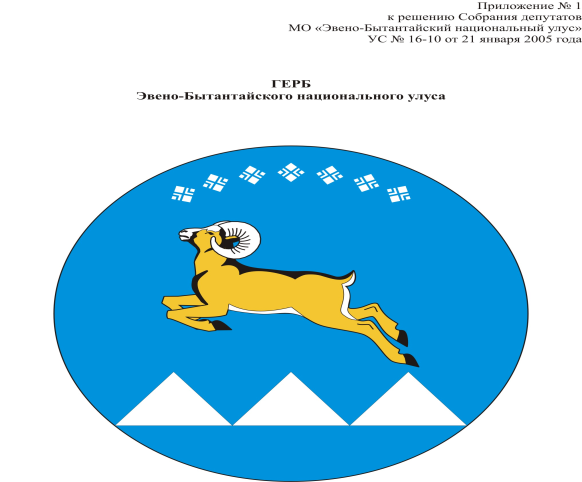 